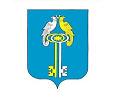 О внесении изменений в решение Собрания депутатов Чичканского сельского поселения Комсомольского района Чувашской Республики от 05 декабря 2019 года № 2/99 "О бюджете Чичканского сельского поселения Комсомольского района Чувашской Республики на 2020 год и на плановый период 2021 и 2022 годов"Собрание депутатов Чичканского сельского поселения Комсомольского района Чувашской Республики р е ш и л о:Статья 1.Внести в решение Собрания депутатов Чичканского сельского поселения Комсомольского района Чувашской Республики от 05 декабря 2019 года № 2/99 "О бюджете Чичканского сельского поселения Комсомольского района Чувашской Республики на 2020 год и на плановый период 2021 и 2022 годов" следующие изменения:в статье 1:в части 1:абзац второй изложить в следующей редакции:"прогнозируемый общий объем доходов бюджета Чичканского сельского поселения в сумме 7 102 242,91 рубля, в том числе объем безвозмездных поступлений в сумме                  6 028 456,91 рублей, из них объем межбюджетных трансфертов, получаемых из бюджетов бюджетной системы Российской Федерации, в сумме 5 858 456,91 рублей;";в абзаце третьем слова "4 094 876,91 рублей" заменить словами "8 227 221,91 рубль"; в абзаце седьмом слова "1 115 979,00 рублей " заменить словами "1 124 979,00 рублей"; в части 1статьи 4:в пункте "а" слова " приложениям 5, 51" заменить словами "приложениям 5- 52";в пункте "д" слова " приложениям 9, 91" заменить словами "приложениям 9- 92";в части 1 статьи 7 слова "826 716,00 рублей " заменить словами "823 300,00 рублей";приложение 3 изложить в следующей редакции:дополнить приложением 52 следующего содержания:"Приложение 52к решению Собрания депутатов Чичканского сельского поселения Комсомольского района Чувашской Республики от 05.12.2019  №2/99"О бюджете Чичканского сельского поселения Комсомольского района Чувашской Республикина 2020 год и на плановый период 2021 и 2022 годов" ИЗМЕНЕНИЕраспределения бюджетных ассигнований по разделам, подразделам, целевым статьям (муниципальным программам Чичканского сельского поселения Комсомольского района Чувашской Республики) и группам (группам и подгруппам) видов расходов классификации расходов бюджета Чичканского сельского поселения Комсомольского района Чувашской Республики на 2020 год, предусмотренного приложениями 5, 51 к решению Собрания депутатов Чичканского сельского поселения Комсомольского района Чувашской Республики «О бюджете Чичканского сельского поселения Комсомольского района Чувашской Республики на 2020 год и на плановый период 2021 и 2022 годов»(рублей)приложение 7 изложить в следующей редакции:"Приложение 7к решению Собрания депутатов Чичканского сельского поселения Комсомольского района Чувашской Республики  от 05.12.2019 №2/99 "О бюджете Чичканского сельского поселения Комсомольского района Чувашской Республики на 2020 год и на плановый период 2021 и 2022 годов"  (в редакции решения Собрания депутатов Чичканского сельского поселения Комсомольского района Чувашской Республики "О внесении изменений в решение Собрания депутатов Чичканского сельского поселения Комсомольского района Чувашской Республики от 05 декабря 2019 года №2/99 "О бюджете Чичканского сельского поселения Комсомольского района Чувашской Республики на 2020 год и на плановый период 2021 и 2022 годов") дополнить приложением 92 следующего содержания:(рублей)таблицу 2 приложения 11 "Распределение иных межбюджетных трансфертов бюджету Комсомольского района Чувашской Республики на обеспечение развития и укрепления материально-технической базы домов культуры в населенных пунктах с числом жителей до 50 тысяч человек за счет средств, передаваемых из республиканского бюджета Чувашской Республики и бюджета сельского поселения, на 2020 год" признать утратившей силу; приложение 13 изложить в следующей редакции:Источникивнутреннего финансирования дефицита бюджетаЧичканского  сельского поселения Комсомольского района Чувашской Республики на 2020 год(рублей)Статья 2. Настоящее решение вступает в силу со дня его официального опубликования.Председатель Собрания депутатовЧичканского  сельского поселения                                                                    Лукиянов С.А.                           ЧĂВАШ  РЕСПУБЛИКИКОМСОМОЛЬСКИ РАЙОНĚЧĔЧКЕНЯЛ  ПОСЕЛЕНИНДЕПУТАЧĚСЕНПУХĂВĚЙЫШĂНУ          октябрĕн «19»-мěшĕ 2020 ç.№3/12                        Аслă Чурачăк ялĕЧУВАШСКАЯ РЕСПУБЛИКАКОМСОМОЛЬСКИЙ РАЙОНСОБРАНИЕ ДЕПУТАТОВЧИЧКАНСКОГОСЕЛЬСКОГО ПОСЕЛЕНИЯРЕШЕНИЕ «19» октября 2020 г.№3/12  село Чурачики"Приложение 3к решению Собрания депутатов Чичканского сельского поселения Комсомольского района Чувашской Республики от 05 декабря 2019 г.  №2/99" О бюджете Чичканского сельского поселения Комсомольского района Чувашской Республики на 2020 год и на плановый период 2021 и 2022 годов" (в редакции решения Собрания депутатов Чичканского сельского поселения  Комсомольского района Чувашской Республики "О внесении изменений в решение Собрания депутатов Чичканского сельского поселения Комсомольского района Чувашской Республики от  05 декабря 2019 года № 2/99 "О бюджете Чичканского сельского поселения Комсомольского района Чувашской Республики на 2020 год и на плановый период 2021 и 2022 годов")"Приложение 3к решению Собрания депутатов Чичканского сельского поселения Комсомольского района Чувашской Республики от 05 декабря 2019 г.  №2/99" О бюджете Чичканского сельского поселения Комсомольского района Чувашской Республики на 2020 год и на плановый период 2021 и 2022 годов" (в редакции решения Собрания депутатов Чичканского сельского поселения  Комсомольского района Чувашской Республики "О внесении изменений в решение Собрания депутатов Чичканского сельского поселения Комсомольского района Чувашской Республики от  05 декабря 2019 года № 2/99 "О бюджете Чичканского сельского поселения Комсомольского района Чувашской Республики на 2020 год и на плановый период 2021 и 2022 годов")ПРОГНОЗИРУЕМЫЕ ОБЪЕМЫПРОГНОЗИРУЕМЫЕ ОБЪЕМЫПРОГНОЗИРУЕМЫЕ ОБЪЕМЫПРОГНОЗИРУЕМЫЕ ОБЪЕМЫпоступлений доходов в бюджет Чичканского сельского поселения                                                                                                  Комсомольского района Чувашской Республики                                                                                                                                                                                                                                                                                                                         на 2020 годпоступлений доходов в бюджет Чичканского сельского поселения                                                                                                  Комсомольского района Чувашской Республики                                                                                                                                                                                                                                                                                                                         на 2020 годпоступлений доходов в бюджет Чичканского сельского поселения                                                                                                  Комсомольского района Чувашской Республики                                                                                                                                                                                                                                                                                                                         на 2020 годпоступлений доходов в бюджет Чичканского сельского поселения                                                                                                  Комсомольского района Чувашской Республики                                                                                                                                                                                                                                                                                                                         на 2020 год(рублей)Коды бюджетной классификации Наименование доходовНаименование доходовСумма12231 00 00000 00 0000 000НАЛОГОВЫЕ И НЕНАЛОГОВЫЕ ДОХОДЫ, всегоНАЛОГОВЫЕ И НЕНАЛОГОВЫЕ ДОХОДЫ, всего1 073 786,00в том числе:в том числе:1 01 00000 00 0000 000НАЛОГИ НА ПРИБЫЛЬ, ДОХОДЫНАЛОГИ НА ПРИБЫЛЬ, ДОХОДЫ76 100,001 01 02000 01 0000 110Налог на доходы физических лицНалог на доходы физических лиц76 100,001 03 00000 00 0000 000НАЛОГИ НА ТОВАРЫ (РАБОТЫ, УСЛУГИ), РЕАЛИЗУЕМЫЕ НА ТЕРРИТОРИИ РОССИЙСКОЙ ФЕДЕРАЦИИНАЛОГИ НА ТОВАРЫ (РАБОТЫ, УСЛУГИ), РЕАЛИЗУЕМЫЕ НА ТЕРРИТОРИИ РОССИЙСКОЙ ФЕДЕРАЦИИ259 200,001 03 02000 01 0000 110Акцизы по подакцизным товарам (продукции), производимым на территории Российской ФедерацииАкцизы по подакцизным товарам (продукции), производимым на территории Российской Федерации259 200,001 05 00000 00 0000 000НАЛОГИ НА СОВОКУПНЫЙ ДОХОДНАЛОГИ НА СОВОКУПНЫЙ ДОХОД39 600,001 05 03000 01 0000 110Единый сельскохозяйственный налогЕдиный сельскохозяйственный налог39 600,001 06 00000 00 0000 000НАЛОГИ НА ИМУЩЕСТВО, всегоНАЛОГИ НА ИМУЩЕСТВО, всего578 000,00из них:из них:1 06 01000 00 0000 110Налог на имущество физических лицНалог на имущество физических лиц190 000,001 06 06000 00 0000 110Земельный налогЗемельный налог388 000,001 08 00000 00 0000 000ГОСУДАРСТВЕННАЯ ПОШЛИНАГОСУДАРСТВЕННАЯ ПОШЛИНА500,001 11 00000 00 0000 000ДОХОДЫ ОТ ИСПОЛЬЗОВАНИЯ ИМУЩЕСТВА, НАХОДЯЩЕГОСЯ В ГОСУДАРСТВЕННОЙ И МУНИЦИПАЛЬНОЙ СОБСТВЕННОСТИДОХОДЫ ОТ ИСПОЛЬЗОВАНИЯ ИМУЩЕСТВА, НАХОДЯЩЕГОСЯ В ГОСУДАРСТВЕННОЙ И МУНИЦИПАЛЬНОЙ СОБСТВЕННОСТИ39 406,001 11 05000 00 0000 120Доходы, получаемые в виде арендной либо иной платы за передачу в возмездное пользование государственного и муниципального имущества (за исключением имущества бюджетных и автономных учреждений, а также имущества государственных и муниципальных унитарных предприятий, в том числе казенных)Доходы, получаемые в виде арендной либо иной платы за передачу в возмездное пользование государственного и муниципального имущества (за исключением имущества бюджетных и автономных учреждений, а также имущества государственных и муниципальных унитарных предприятий, в том числе казенных)39 406,001 13 00000 00 0000 000ДОХОДЫ ОТ ОКАЗАНИЯ ПЛАТНЫХ УСЛУГ (РАБОТ) И КОМПЕНСАЦИИ ЗАТРАТ ГОСУДАРСТВАДОХОДЫ ОТ ОКАЗАНИЯ ПЛАТНЫХ УСЛУГ (РАБОТ) И КОМПЕНСАЦИИ ЗАТРАТ ГОСУДАРСТВА80 000,001 14 00000 00 0000 000ДОХОДЫ ОТ ПРОДАЖИ МАТЕРИАЛЬНЫХ И НЕМАТЕРИАЛЬНЫХ АКТИВОВДОХОДЫ ОТ ПРОДАЖИ МАТЕРИАЛЬНЫХ И НЕМАТЕРИАЛЬНЫХ АКТИВОВ980,002 00 00000 00 0000 000БЕЗВОЗМЕЗДНЫЕ ПОСТУПЛЕНИЯ, всегоБЕЗВОЗМЕЗДНЫЕ ПОСТУПЛЕНИЯ, всего6 028 456,912 02 00000 00 0000 000БЕЗВОЗМЕЗДНЫЕ ПОСТУПЛЕНИЯ ОТ ДРУГИХ БЮДЖЕТОВ БЮДЖЕТНОЙ СИСТЕМЫ РОССИЙСКОЙ ФЕДЕРАЦИИ, всегоБЕЗВОЗМЕЗДНЫЕ ПОСТУПЛЕНИЯ ОТ ДРУГИХ БЮДЖЕТОВ БЮДЖЕТНОЙ СИСТЕМЫ РОССИЙСКОЙ ФЕДЕРАЦИИ, всего5 858 456,91в том числе:в том числе:2 02 10000 00 0000 150Дотации бюджетам бюджетной системы Российской Федерации, всегоДотации бюджетам бюджетной системы Российской Федерации, всего2 500 688,00из них:из них:2 02 15001 10 0000 150Дотации бюджетам сельских поселений на выравнивание бюджетной обеспеченности Дотации бюджетам сельских поселений на выравнивание бюджетной обеспеченности 1 626 688,002 02 15002 10 0000 150Дотации бюджетам сельских поселений на поддержку мер по обеспечению сбалансированности бюджетовДотации бюджетам сельских поселений на поддержку мер по обеспечению сбалансированности бюджетов874 000,002 02 20000 00 0000 150Субсидии бюджетам бюджетной системы Российской Федерации (межбюджетные субсидии)Субсидии бюджетам бюджетной системы Российской Федерации (межбюджетные субсидии)3 056 574,002 02 30000 00 0000 150Субвенции бюджетам бюджетной системы Российской ФедерацииСубвенции бюджетам бюджетной системы Российской Федерации90 663,002 02 40000 00 0000 150Иные межбюджетные трансфертыИные межбюджетные трансферты210 531,912 07 00000 00 0000 150ПРОЧИЕ БЕЗВОЗМЕЗДНЫЕ ПОСТУПЛЕНИЯПРОЧИЕ БЕЗВОЗМЕЗДНЫЕ ПОСТУПЛЕНИЯ170 000,002 07 05000 10 0000 150Прочие безвозмездные поступления в бюджеты сельских поселенийПрочие безвозмездные поступления в бюджеты сельских поселений170 000,00Доходы бюджета - ВсегоДоходы бюджета - Всего7 102 242,91";НаименованиеРазделПодразделЦелевая статья (муниципальные программы)Группа (группа и подгруппа) вида расходовСумма (увеличение, уменьшение(-))НаименованиеРазделПодразделЦелевая статья (муниципальные программы)Группа (группа и подгруппа) вида расходовСумма (увеличение, уменьшение(-))123456Всего2 274 900,00Общегосударственные вопросы01198 382,00Функционирование Правительства Российской Федерации, высших исполнительных органов государственной власти субъектов Российской Федерации, местных администраций0104198 800,00Муниципальная программа Чичканского сельского поселения Комсомольского района "Развитие потенциала муниципального управления"0104Ч500000000198 800,00Обеспечение реализации муниципальной программы Чичканского сельского поселения Комсомольского района "Развитие потенциала муниципального управления"0104Ч5Э0000000198 800,00Основное мероприятие "Общепрограммные расходы"0104Ч5Э0100000198 800,00Обеспечение функций муниципальных органов0104Ч5Э0100200198 800,00Расходы на выплаты персоналу в целях обеспечения выполнения функций государственными (муниципальными) органами, казенными учреждениями, органами управления государственными внебюджетными фондами0104Ч5Э0100200100195 300,00Расходы на выплаты персоналу государственных (муниципальных) органов0104Ч5Э0100200120195 300,00Закупка товаров, работ и услуг для обеспечения государственных (муниципальных) нужд0104Ч5Э01002002003 500,00Иные закупки товаров, работ и услуг для обеспечения государственных (муниципальных) нужд0104Ч5Э01002002403 500,00Другие общегосударственные вопросы0113-418,00Муниципальная программа Чичканского сельского поселения Комсомольского района "Развитие потенциала муниципального управления"0113Ч500000000-418,00Обеспечение реализации муниципальной программы Чичканского сельского поселения Комсомольского района "Развитие потенциала муниципального управления"0113Ч5Э0000000-418,00Основное мероприятие "Общепрограммные расходы"0113Ч5Э0100000-418,00Выполнение других обязательств муниципального образования Чувашской Республики0113Ч5Э0173770-418,00Иные бюджетные ассигнования0113Ч5Э0173770800-418,00Уплата налогов, сборов и иных платежей0113Ч5Э0173770850-418,00Национальная оборона020,00Мобилизационная и вневойсковая подготовка02030,00Муниципальная программа Чичканского сельского поселения Комсомольского района "Управление общественными финансами и муниципальным долгом"0203Ч4000000000,00Подпрограмма "Совершенствование бюджетной политики и эффективное использование бюджетного потенциала" муниципальной программы Чичканского сельского поселения Комсомольского района "Управление общественными фиансами и муниципальным долгом"0203Ч4100000000,00Основное мероприятие "Осуществление мер финансовой поддержки бюджетов муниципальных районов, городских округов и поселений, направленных на обеспечение их сбалансированности и повышение уровня бюджетной обеспеченности"0203Ч4104000000,00Осуществление первичного воинского учета на территориях, где отсутствуют военные комиссариаты, за счет субвенции, предоставляемой из федерального бюджета0203Ч4104511800,00Расходы на выплаты персоналу в целях обеспечения выполнения функций государственными (муниципальными) органами, казенными учреждениями, органами управления государственными внебюджетными фондами0203Ч4104511801006 878,00Расходы на выплаты персоналу государственных (муниципальных) органов0203Ч4104511801206 878,00Закупка товаров, работ и услуг для обеспечения государственных (муниципальных) нужд0203Ч410451180200-6 878,00Иные закупки товаров, работ и услуг для обеспечения государственных (муниципальных) нужд0203Ч410451180240-6 878,00Национальная экономика041 809 420,00Сельское хозяйство и рыболовство04051 809 420,00Муниципальная программа "Комплексное развитие сельских территорий Чувашской Республики"0405A6000000001 809 420,00Подпрограмма "Создание и развитие инфраструктуры на сельских территориях" муниципальной программы "Комплексное развитие сельских территорий Чувашской Республики"0405A6200000001 809 420,00Основное мероприятие "Комплексное обустройство населенных пунктов, расположенных в сельской местности, объектами социальной и инженерной инфраструктуры, а также строительство и реконструкция автомобильных дорог"0405A6201000001 809 420,00Разработка проектно-сметной документации на объекты капитального строительства, проведение государственной экспертизы проектной документации и достоверности определения сметной стоимости объектов капитального строительства0405A6201S53301 809 420,00Капитальные вложения в объекты государственной (муниципальной) собственности0405A6201S53304001 809 420,00Бюджетные инвестиции0405A6201S53304101 809 420,00Жилищно-коммунальное хозяйство05210 797,00Коммунальное хозяйство0502-3 700,00Муниципальная программа Чичканского сельского поселения Комсомольского района  "Модернизация и развитие сферы жилищно-коммунального хозяйства"0502A100000000-3 700,00Подпрограмма "Модернизация коммунальной инфраструктуры на территории Чувашской Республики" муниципальной программы "Модернизация и развитие сферы жилищно-коммунального хозяйства"0502A110000000-3 700,00Основное мероприятие "Обеспечение качества жилищно-коммунальных услуг"0502A110100000-3 700,00Осуществление функций по использованию объектов коммунального хозяйства муниципальных образований, содержание объектов коммунального хозяйства0502A110170230-3 700,00Закупка товаров, работ и услуг для обеспечения государственных (муниципальных) нужд0502A110170230200-3 700,00Иные закупки товаров, работ и услуг для обеспечения государственных (муниципальных) нужд0502A110170230240-3 700,00Благоустройство0503218 750,00Муниципальная программа "Комплексное развитие сельских территорий Чувашской Республики"0503A600000000218 750,00Подпрограмма "Создание и развитие инфраструктуры на сельских территориях" муниципальной программы "Комплексное развитие сельских территорий Чувашской Республики"0503A620000000218 750,00Основное мероприятие "Реализация мероприятий по благоустройству сельских территорий"0503A62020000018 750,00Уличное освещение0503A62027740018 750,00Закупка товаров, работ и услуг для обеспечения государственных (муниципальных) нужд0503A62027740020018 750,00Иные закупки товаров, работ и услуг для обеспечения государственных (муниципальных) нужд0503A62027740024018 750,00Основное мероприятие "Реализация проектов, направленных на благоустройство и развитие территорий населенных пунктов Чувашской Республики"0503A620300000200 000,00Реализация проектов, направленных на благоустройство и развитие территорий населенных пунктов Чувашской Республики, за счет дотации на поддержку мер по обеспечению сбалансированности бюджетов за счет средств резервного фонда Правительства Российской Федерации0503A62035002F200 000,00Закупка товаров, работ и услуг для обеспечения государственных (муниципальных) нужд0503A62035002F200200 000,00Иные закупки товаров, работ и услуг для обеспечения государственных (муниципальных) нужд0503A62035002F240200 000,00Другие вопросы в области жилищно-коммунального хозяйства0505-4 253,00Муниципальная программа "Комплексное развитие сельских территорий Чувашской Республики"0505A600000000-4 253,00Подпрограмма "Создание и развитие инфраструктуры на сельских территориях" муниципальной программы "Комплексное развитие сельских территорий Чувашской Республики"0505A620000000-4 253,00Основное мероприятие "Реализация мероприятий по благоустройству сельских территорий"0505A620200000-4 253,00Реализация мероприятий по благоустройству территории0505A620277420-4 253,00Расходы на выплаты персоналу в целях обеспечения выполнения функций государственными (муниципальными) органами, казенными учреждениями, органами управления государственными внебюджетными фондами0505A620277420100-4 253,00Расходы на выплаты персоналу казенных учреждений0505A620277420110-4 253,00Культура, кинематография0859 301,00Культура080159 301,00Муниципальная программа Чичканского сельского поселения Комсомольского района "Развитие культуры и туризма"0801Ц40000000056 384,00Подпрограмма "Развитие культуры" муниципальной программы Чичканского сельского поселения Комсомольского района "Развитие культуры и туризма "0801Ц41000000056 384,00Основное мероприятие "Сохранение и развитие народного творчества"0801Ц41070000059 800,00Обеспечение деятельности учреждений в сфере культурно-досугового обслуживания населения0801Ц41074039059 800,00Расходы на выплаты персоналу в целях обеспечения выполнения функций государственными (муниципальными) органами, казенными учреждениями, органами управления государственными внебюджетными фондами0801Ц41074039010059 800,00Расходы на выплаты персоналу казенных учреждений0801Ц41074039011059 800,00Основное мероприятие "Развитие муниципальных учреждений культуры"0801Ц411500000-3 416,00Обеспечение развития и укрепления материально-технической базы домов культуры в населенных пунктах с числом жителей до 50 тысяч человек0801Ц4115L4670-3 416,00Закупка товаров, работ и услуг для обеспечения государственных (муниципальных) нужд0801Ц4115L46702000,00Иные закупки товаров, работ и услуг для обеспечения государственных (муниципальных) нужд0801Ц4115L46702400,00Межбюджетные трансферты0801Ц4115L4670500-3 416,00Иные межбюджетные трансферты0801Ц4115L4670540-3 416,00Муниципальная программа Чичканского сельского поселения Комсомольского района "Повышение безопасности жизнедеятельности населения и территории поселения"0801Ц8000000002 917,00Подпрограмма "Защита населения и территорий от чрезвычайных ситуаций природного и техногенного характера, обеспечение пожарной безопасности и безопасности населения на водных объектах" муниципальной программы Чичканского сельского поселения Комсомольского района "Повышение безопасности жизнедеятельности населения и территории поселения"0801Ц8100000002 917,00Основное мероприятие "Развитие гражданской обороны, повышение уровня готовности территориальной подсистемы Чувашской Республики единой государственной системы предупреждения и ликвидации чрезвычайных ситуаций к оперативному реагированию на чрезвычайные ситуации, пожары и происшествия на водных объектах"0801Ц8104000002 917,00Мероприятия по обеспечению пожарной безопасности муниципальных объектов 0801Ц8104702802 917,00Закупка товаров, работ и услуг для обеспечения государственных (муниципальных) нужд0801Ц8104702802002 917,00Иные закупки товаров, работ и услуг для обеспечения государственных (муниципальных) нужд0801Ц8104702802402 917,00Физическая культура и спорт11-3 000,00Массовый спорт1102-3 000,00Муниципальная программа Чичканского сельского поселения Комсомольского района "Развитие физической культуры и спорта"1102Ц500000000-3 000,00Подпрограмма "Развитие физической культуры и массового спорта" муниципальной программы Чичканского сельского поселения Комсомольского района "Развитие физической культуры и спорта"1102Ц510000000-3 000,00Основное мероприятие "Физкультурно-оздоровительная и спортивно-массовая работа с населением"1102Ц510100000-3 000,00Организация и проведение официальных физкультурных мероприятий1102Ц510171390-3 000,00Закупка товаров, работ и услуг для обеспечения государственных (муниципальных) нужд1102Ц510171390200-3 000,00Иные закупки товаров, работ и услуг для обеспечения государственных (муниципальных) нужд1102Ц510171390240-3 000,00Распределение бюджетных ассигнований по целевым статьям (муниципальным программам Чичканского сельского поселения Комсомольского района Чувашской Республики и непрограммным направлениям деятельности), группам видов расходов, разделам, подразделам классификации расходов бюджета Чичканского сельского поселения Комсомольского района Чувашской Республики на 2020 год(рублей)Распределение бюджетных ассигнований по целевым статьям (муниципальным программам Чичканского сельского поселения Комсомольского района Чувашской Республики и непрограммным направлениям деятельности), группам видов расходов, разделам, подразделам классификации расходов бюджета Чичканского сельского поселения Комсомольского района Чувашской Республики на 2020 год(рублей)Распределение бюджетных ассигнований по целевым статьям (муниципальным программам Чичканского сельского поселения Комсомольского района Чувашской Республики и непрограммным направлениям деятельности), группам видов расходов, разделам, подразделам классификации расходов бюджета Чичканского сельского поселения Комсомольского района Чувашской Республики на 2020 год(рублей)Распределение бюджетных ассигнований по целевым статьям (муниципальным программам Чичканского сельского поселения Комсомольского района Чувашской Республики и непрограммным направлениям деятельности), группам видов расходов, разделам, подразделам классификации расходов бюджета Чичканского сельского поселения Комсомольского района Чувашской Республики на 2020 год(рублей)Распределение бюджетных ассигнований по целевым статьям (муниципальным программам Чичканского сельского поселения Комсомольского района Чувашской Республики и непрограммным направлениям деятельности), группам видов расходов, разделам, подразделам классификации расходов бюджета Чичканского сельского поселения Комсомольского района Чувашской Республики на 2020 год(рублей)Распределение бюджетных ассигнований по целевым статьям (муниципальным программам Чичканского сельского поселения Комсомольского района Чувашской Республики и непрограммным направлениям деятельности), группам видов расходов, разделам, подразделам классификации расходов бюджета Чичканского сельского поселения Комсомольского района Чувашской Республики на 2020 год(рублей)Распределение бюджетных ассигнований по целевым статьям (муниципальным программам Чичканского сельского поселения Комсомольского района Чувашской Республики и непрограммным направлениям деятельности), группам видов расходов, разделам, подразделам классификации расходов бюджета Чичканского сельского поселения Комсомольского района Чувашской Республики на 2020 год(рублей)НаименованиеНаименованиеЦелевая статья (государственные программы и непрограммные направления деятельности)Группа вида расходовРазделПодразделСуммаНаименованиеНаименованиеЦелевая статья (государственные программы и непрограммные направления деятельности)Группа вида расходовРазделПодразделСумма112234567ВсегоВсего8 227 221,911.1.Муниципальная программа Чичканского сельского поселения Комсомольского района  "Социальная поддержка граждан"Муниципальная программа Чичканского сельского поселения Комсомольского района  "Социальная поддержка граждан"Ц3000000003 000,001.1.1.1.Подпрограмма "Социальная защита населения"  муниципальной программы Чичканского сельского поселения Комсомольского района  "Социальная поддержка граждан"Подпрограмма "Социальная защита населения"  муниципальной программы Чичканского сельского поселения Комсомольского района  "Социальная поддержка граждан"Ц3100000003 000,00Основное мероприятие "Создание благоприятных условий жизнедеятельности ветеранам, гражданам пожилого возраста, инвалидам"Основное мероприятие "Создание благоприятных условий жизнедеятельности ветеранам, гражданам пожилого возраста, инвалидам"Ц3105000003 000,00Проведение мероприятий, связанных с празднованием годовщины Победы в Великой Отечественной войнеПроведение мероприятий, связанных с празднованием годовщины Победы в Великой Отечественной войнеЦ3105106403 000,00Закупка товаров, работ и услуг для обеспечения государственных (муниципальных) нуждЗакупка товаров, работ и услуг для обеспечения государственных (муниципальных) нуждЦ3105106402003 000,00Иные закупки товаров, работ и услуг для обеспечения государственных (муниципальных) нуждИные закупки товаров, работ и услуг для обеспечения государственных (муниципальных) нуждЦ3105106402403 000,00Общегосударственные вопросыОбщегосударственные вопросыЦ310510640240013 000,00Другие общегосударственные вопросыДругие общегосударственные вопросыЦ31051064024001133 000,002.2.Муниципальная программа Чичканского сельского поселения Комсомольского района "Развитие культуры и туризма"Муниципальная программа Чичканского сельского поселения Комсомольского района "Развитие культуры и туризма"Ц4000000002 225 592,912.1.2.1.Подпрограмма "Развитие культуры" муниципальной программы Чичканского сельского поселения Комсомольского района "Развитие культуры и туризма "Подпрограмма "Развитие культуры" муниципальной программы Чичканского сельского поселения Комсомольского района "Развитие культуры и туризма "Ц4100000002 225 592,91Основное мероприятие "Сохранение и развитие народного творчества"Основное мероприятие "Сохранение и развитие народного творчества"Ц4107000001 703 045,00Обеспечение деятельности учреждений в сфере культурно-досугового обслуживания населенияОбеспечение деятельности учреждений в сфере культурно-досугового обслуживания населенияЦ4107403901 703 045,00Расходы на выплаты персоналу в целях обеспечения выполнения функций государственными (муниципальными) органами, казенными учреждениями, органами управления государственными внебюджетными фондамиРасходы на выплаты персоналу в целях обеспечения выполнения функций государственными (муниципальными) органами, казенными учреждениями, органами управления государственными внебюджетными фондамиЦ410740390100563 745,00Расходы на выплаты персоналу казенных учрежденийРасходы на выплаты персоналу казенных учрежденийЦ410740390110563 745,00Культура, кинематографияКультура, кинематографияЦ41074039011008563 745,00КультураКультураЦ4107403901100801563 745,00Закупка товаров, работ и услуг для обеспечения государственных (муниципальных) нуждЗакупка товаров, работ и услуг для обеспечения государственных (муниципальных) нуждЦ410740390200316 000,00Иные закупки товаров, работ и услуг для обеспечения государственных (муниципальных) нуждИные закупки товаров, работ и услуг для обеспечения государственных (муниципальных) нуждЦ410740390240316 000,00Культура, кинематографияКультура, кинематографияЦ41074039024008316 000,00КультураКультураЦ4107403902400801316 000,00Межбюджетные трансфертыМежбюджетные трансфертыЦ410740390500823 300,00Иные межбюджетные трансфертыИные межбюджетные трансфертыЦ410740390540823 300,00Культура, кинематографияКультура, кинематографияЦ41074039054008823 300,00КультураКультураЦ4107403905400801823 300,00Основное мероприятие "Проведение мероприятий в сфере культуры и искусства, архивного дела"Основное мероприятие "Проведение мероприятий в сфере культуры и искусства, архивного дела"Ц4110000002 000,00Организация и проведение фестивалей, конкурсов, торжественных вечеров, концертов и иных зрелищных мероприятийОрганизация и проведение фестивалей, конкурсов, торжественных вечеров, концертов и иных зрелищных мероприятийЦ4110710602 000,00Закупка товаров, работ и услуг для обеспечения государственных (муниципальных) нуждЗакупка товаров, работ и услуг для обеспечения государственных (муниципальных) нуждЦ4110710602002 000,00Иные закупки товаров, работ и услуг для обеспечения государственных (муниципальных) нуждИные закупки товаров, работ и услуг для обеспечения государственных (муниципальных) нуждЦ4110710602402 000,00Культура, кинематографияКультура, кинематографияЦ411071060240082 000,00Другие вопросы в области культуры, кинематографииДругие вопросы в области культуры, кинематографииЦ41107106024008042 000,00Основное мероприятие "Развитие муниципальных учреждений культуры"Основное мероприятие "Развитие муниципальных учреждений культуры"Ц411500000520 547,91Обеспечение развития и укрепления материально-технической базы домов культуры в населенных пунктах с числом жителей до 50 тысяч человекОбеспечение развития и укрепления материально-технической базы домов культуры в населенных пунктах с числом жителей до 50 тысяч человекЦ4115L4670345 016,00Закупка товаров, работ и услуг для обеспечения государственных (муниципальных) нуждЗакупка товаров, работ и услуг для обеспечения государственных (муниципальных) нуждЦ4115L4670200345 016,00Иные закупки товаров, работ и услуг для обеспечения государственных (муниципальных) нуждИные закупки товаров, работ и услуг для обеспечения государственных (муниципальных) нуждЦ4115L4670240345 016,00Культура, кинематографияКультура, кинематографияЦ4115L467024008345 016,00КультураКультураЦ4115L46702400801345 016,00Иные межбюджетные трансфертыИные межбюджетные трансфертыЦ4115L46705400,00Укрепление материально-технической базы муниципальных библиотекУкрепление материально-технической базы муниципальных библиотекЦ4115S9830175 531,91Закупка товаров, работ и услуг для обеспечения государственных (муниципальных) нуждЗакупка товаров, работ и услуг для обеспечения государственных (муниципальных) нуждЦ4115S9830200175 531,91Иные закупки товаров, работ и услуг для обеспечения государственных (муниципальных) нуждИные закупки товаров, работ и услуг для обеспечения государственных (муниципальных) нуждЦ4115S9830240175 531,91Культура, кинематографияКультура, кинематографияЦ4115S983024008175 531,91КультураКультураЦ4115S98302400801175 531,913.3.Муниципальная программа Чичканского сельского поселения Комсомольского района "Развитие физической культуры и спорта"Муниципальная программа Чичканского сельского поселения Комсомольского района "Развитие физической культуры и спорта"Ц5000000000,003.1.3.1.Подпрограмма "Развитие физической культуры и массового спорта" муниципальной программы Чичканского сельского поселения Комсомольского района "Развитие физической культуры и спорта"Подпрограмма "Развитие физической культуры и массового спорта" муниципальной программы Чичканского сельского поселения Комсомольского района "Развитие физической культуры и спорта"Ц5100000000,00Основное мероприятие "Физкультурно-оздоровительная и спортивно-массовая работа с населением"Основное мероприятие "Физкультурно-оздоровительная и спортивно-массовая работа с населением"Ц5101000000,00Иные закупки товаров, работ и услуг для обеспечения государственных (муниципальных) нуждИные закупки товаров, работ и услуг для обеспечения государственных (муниципальных) нуждЦ5101713902400,004.4.Муниципальная программа Чичканского сельского поселения Комсомольского района "Повышение безопасности жизнедеятельности населения и территории поселения"Муниципальная программа Чичканского сельского поселения Комсомольского района "Повышение безопасности жизнедеятельности населения и территории поселения"Ц8000000007 917,004.1.4.1.Подпрограмма "Защита населения и территорий от чрезвычайных ситуаций природного и техногенного характера, обеспечение пожарной безопасности и безопасности населения на водных объектах" муниципальной программы Чичканского сельского поселения Комсомольского района "Повышение безопасности жизнедеятельности населения и территории поселения"Подпрограмма "Защита населения и территорий от чрезвычайных ситуаций природного и техногенного характера, обеспечение пожарной безопасности и безопасности населения на водных объектах" муниципальной программы Чичканского сельского поселения Комсомольского района "Повышение безопасности жизнедеятельности населения и территории поселения"Ц8100000007 917,00Основное мероприятие "Развитие гражданской обороны, повышение уровня готовности территориальной подсистемы Чувашской Республики единой государственной системы предупреждения и ликвидации чрезвычайных ситуаций к оперативному реагированию на чрезвычайные ситуации, пожары и происшествия на водных объектах"Основное мероприятие "Развитие гражданской обороны, повышение уровня готовности территориальной подсистемы Чувашской Республики единой государственной системы предупреждения и ликвидации чрезвычайных ситуаций к оперативному реагированию на чрезвычайные ситуации, пожары и происшествия на водных объектах"Ц8104000007 917,00Мероприятия по обеспечению пожарной безопасности муниципальных объектов Мероприятия по обеспечению пожарной безопасности муниципальных объектов Ц8104702807 917,00Закупка товаров, работ и услуг для обеспечения государственных (муниципальных) нуждЗакупка товаров, работ и услуг для обеспечения государственных (муниципальных) нуждЦ8104702802007 917,00Иные закупки товаров, работ и услуг для обеспечения государственных (муниципальных) нуждИные закупки товаров, работ и услуг для обеспечения государственных (муниципальных) нуждЦ8104702802407 917,00Культура, кинематографияКультура, кинематографияЦ810470280240087 917,00КультураКультураЦ81047028024008017 917,005.5.Муниципальная программа Чичканского сельского поселения Комсомольского района "Развитие транспортной системы"Муниципальная программа Чичканского сельского поселения Комсомольского района "Развитие транспортной системы"Ч200000000729 528,005.1.5.1.Подпрограмма "Безопасные и качественные автомобильные дороги" муниципальной программы Чичканского сельского поселения Комсомольского района "Развитие транспортной системы"Подпрограмма "Безопасные и качественные автомобильные дороги" муниципальной программы Чичканского сельского поселения Комсомольского района "Развитие транспортной системы"Ч210000000729 528,00Основное мероприятие "Мероприятия, реализуемые с привлечением межбюджетных трансфертов бюджетам другого уровня"Основное мероприятие "Мероприятия, реализуемые с привлечением межбюджетных трансфертов бюджетам другого уровня"Ч210300000729 528,00Содержание автомобильных дорог общего пользования местного значения в границах населенных пунктов поселенияСодержание автомобильных дорог общего пользования местного значения в границах населенных пунктов поселенияЧ21037419215 000,00Закупка товаров, работ и услуг для обеспечения государственных (муниципальных) нуждЗакупка товаров, работ и услуг для обеспечения государственных (муниципальных) нуждЧ21037419220015 000,00Иные закупки товаров, работ и услуг для обеспечения государственных (муниципальных) нуждИные закупки товаров, работ и услуг для обеспечения государственных (муниципальных) нуждЧ21037419224015 000,00Национальная экономикаНациональная экономикаЧ2103741922400415 000,00Дорожное хозяйство (дорожные фонды)Дорожное хозяйство (дорожные фонды)Ч210374192240040915 000,00Капитальный ремонт и ремонт автомобильных дорог общего пользования местного значения в границах населенных пунктов поселенияКапитальный ремонт и ремонт автомобильных дорог общего пользования местного значения в границах населенных пунктов поселенияЧ2103S4191501 902,00Закупка товаров, работ и услуг для обеспечения государственных (муниципальных) нуждЗакупка товаров, работ и услуг для обеспечения государственных (муниципальных) нуждЧ2103S4191200501 902,00Иные закупки товаров, работ и услуг для обеспечения государственных (муниципальных) нуждИные закупки товаров, работ и услуг для обеспечения государственных (муниципальных) нуждЧ2103S4191240501 902,00Национальная экономикаНациональная экономикаЧ2103S419124004501 902,00Дорожное хозяйство (дорожные фонды)Дорожное хозяйство (дорожные фонды)Ч2103S41912400409501 902,00Содержание автомобильных дорог общего пользования местного значения в границах населенных пунктов поселенияСодержание автомобильных дорог общего пользования местного значения в границах населенных пунктов поселенияЧ2103S4192212 626,00Закупка товаров, работ и услуг для обеспечения государственных (муниципальных) нуждЗакупка товаров, работ и услуг для обеспечения государственных (муниципальных) нуждЧ2103S4192200212 626,00Иные закупки товаров, работ и услуг для обеспечения государственных (муниципальных) нуждИные закупки товаров, работ и услуг для обеспечения государственных (муниципальных) нуждЧ2103S4192240212 626,00Национальная экономикаНациональная экономикаЧ2103S419224004212 626,00Дорожное хозяйство (дорожные фонды)Дорожное хозяйство (дорожные фонды)Ч2103S41922400409212 626,006.6.Муниципальная программа Чичканского сельского поселения Комсомольского района "Развитие потенциала природно-сырьевых ресурсов и обеспечение экологической безопасности"Муниципальная программа Чичканского сельского поселения Комсомольского района "Развитие потенциала природно-сырьевых ресурсов и обеспечение экологической безопасности"Ч3000000001 000,006.1.6.1.Подпрограмма "Повышение экологической безопасности в Чувашской Республике" муниципальной программы "Развитие потенциала природно-сырьевых ресурсов и повышение экологической безопасности"Подпрограмма "Повышение экологической безопасности в Чувашской Республике" муниципальной программы "Развитие потенциала природно-сырьевых ресурсов и повышение экологической безопасности"Ч3200000001 000,00Основное мероприятие "Мероприятия, направленные на снижение негативного воздействия хозяйственной и иной деятельности на окружающую среду"Основное мероприятие "Мероприятия, направленные на снижение негативного воздействия хозяйственной и иной деятельности на окружающую среду"Ч3201000001 000,00Мероприятия по обеспечению ртутной безопасности: сбор и демеркуризация ртутьсодержащих отходовМероприятия по обеспечению ртутной безопасности: сбор и демеркуризация ртутьсодержащих отходовЧ3201731301 000,00Закупка товаров, работ и услуг для обеспечения государственных (муниципальных) нуждЗакупка товаров, работ и услуг для обеспечения государственных (муниципальных) нуждЧ3201731302001 000,00Иные закупки товаров, работ и услуг для обеспечения государственных (муниципальных) нуждИные закупки товаров, работ и услуг для обеспечения государственных (муниципальных) нуждЧ3201731302401 000,00Жилищно-коммунальное хозяйствоЖилищно-коммунальное хозяйствоЧ320173130240051 000,00БлагоустройствоБлагоустройствоЧ32017313024005031 000,007.7.Муниципальная программа Чичканского сельского поселения Комсомольского района "Управление общественными финансами и муниципальным долгом"Муниципальная программа Чичканского сельского поселения Комсомольского района "Управление общественными финансами и муниципальным долгом"Ч40000000090 843,007.1.7.1.Подпрограмма "Совершенствование бюджетной политики и эффективное использование бюджетного потенциала" муниципальной программы Чичканского сельского поселения Комсомольского района "Управление общественными фиансами и муниципальным долгом"Подпрограмма "Совершенствование бюджетной политики и эффективное использование бюджетного потенциала" муниципальной программы Чичканского сельского поселения Комсомольского района "Управление общественными фиансами и муниципальным долгом"Ч41000000090 843,00Основное мероприятие "Развитие бюджетного планирования, формирование республиканского бюджета Чувашской Республики на очередной финансовый год и плановый период"Основное мероприятие "Развитие бюджетного планирования, формирование республиканского бюджета Чувашской Республики на очередной финансовый год и плановый период"Ч410100000500,00Резервный фонд администрации муниципального образования Чувашской РеспубликиРезервный фонд администрации муниципального образования Чувашской РеспубликиЧ410173430500,00Иные бюджетные ассигнованияИные бюджетные ассигнованияЧ410173430800500,00Резервные средстваРезервные средстваЧ410173430870500,00Общегосударственные вопросыОбщегосударственные вопросыЧ41017343087001500,00Резервные фондыРезервные фондыЧ4101734308700111500,00Основное мероприятие "Осуществление мер финансовой поддержки бюджетов муниципальных районов, городских округов и поселений, направленных на обеспечение их сбалансированности и повышение уровня бюджетной обеспеченности"Основное мероприятие "Осуществление мер финансовой поддержки бюджетов муниципальных районов, городских округов и поселений, направленных на обеспечение их сбалансированности и повышение уровня бюджетной обеспеченности"Ч41040000090 343,00Осуществление первичного воинского учета на территориях, где отсутствуют военные комиссариаты, за счет субвенции, предоставляемой из федерального бюджетаОсуществление первичного воинского учета на территориях, где отсутствуют военные комиссариаты, за счет субвенции, предоставляемой из федерального бюджетаЧ41045118090 343,00Расходы на выплаты персоналу в целях обеспечения выполнения функций государственными (муниципальными) органами, казенными учреждениями, органами управления государственными внебюджетными фондамиРасходы на выплаты персоналу в целях обеспечения выполнения функций государственными (муниципальными) органами, казенными учреждениями, органами управления государственными внебюджетными фондамиЧ41045118010090 343,00Расходы на выплаты персоналу государственных (муниципальных) органовРасходы на выплаты персоналу государственных (муниципальных) органовЧ41045118012090 343,00Национальная оборонаНациональная оборонаЧ4104511801200290 343,00Мобилизационная и вневойсковая подготовкаМобилизационная и вневойсковая подготовкаЧ410451180120020390 343,00Иные закупки товаров, работ и услуг для обеспечения государственных (муниципальных) нуждИные закупки товаров, работ и услуг для обеспечения государственных (муниципальных) нуждЧ4104511802400,008.8.Муниципальная программа Чичканского сельского поселения Комсомольского района "Развитие потенциала муниципального управления"Муниципальная программа Чичканского сельского поселения Комсомольского района "Развитие потенциала муниципального управления"Ч5000000001 453 212,008.1.8.1.Подпрограмма "Развитие муниципальной службы" муниципальной программы Чичканского сельского поселения Комсомольского района  "Развитие потенциала муниципального управления"Подпрограмма "Развитие муниципальной службы" муниципальной программы Чичканского сельского поселения Комсомольского района  "Развитие потенциала муниципального управления"Ч5300000005 800,00Основное мероприятие "Организация дополнительного профессионального развития муниципальных служащих в Чувашской Республике"Основное мероприятие "Организация дополнительного профессионального развития муниципальных служащих в Чувашской Республике"Ч5302000005 800,00Переподготовка и повышение квалификации кадров для муниципальной службыПереподготовка и повышение квалификации кадров для муниципальной службыЧ5302737105 800,00Закупка товаров, работ и услуг для обеспечения государственных (муниципальных) нуждЗакупка товаров, работ и услуг для обеспечения государственных (муниципальных) нуждЧ5302737102005 800,00Иные закупки товаров, работ и услуг для обеспечения государственных (муниципальных) нуждИные закупки товаров, работ и услуг для обеспечения государственных (муниципальных) нуждЧ5302737102405 800,00Общегосударственные вопросыОбщегосударственные вопросыЧ530273710240015 800,00Функционирование Правительства Российской Федерации, высших исполнительных органов государственной власти субъектов Российской Федерации, местных администрацийФункционирование Правительства Российской Федерации, высших исполнительных органов государственной власти субъектов Российской Федерации, местных администрацийЧ53027371024001045 800,008.2.8.2.Обеспечение реализации муниципальной программы Чичканского сельского поселения Комсомольского района "Развитие потенциала муниципального управления"Обеспечение реализации муниципальной программы Чичканского сельского поселения Комсомольского района "Развитие потенциала муниципального управления"Ч5Э00000001 447 412,00Основное мероприятие "Общепрограммные расходы"Основное мероприятие "Общепрограммные расходы"Ч5Э01000001 447 412,00Обеспечение функций муниципальных органовОбеспечение функций муниципальных органовЧ5Э01002001 388 098,00Расходы на выплаты персоналу в целях обеспечения выполнения функций государственными (муниципальными) органами, казенными учреждениями, органами управления государственными внебюджетными фондамиРасходы на выплаты персоналу в целях обеспечения выполнения функций государственными (муниципальными) органами, казенными учреждениями, органами управления государственными внебюджетными фондамиЧ5Э01002001001 307 147,00Расходы на выплаты персоналу государственных (муниципальных) органовРасходы на выплаты персоналу государственных (муниципальных) органовЧ5Э01002001201 307 147,00Общегосударственные вопросыОбщегосударственные вопросыЧ5Э0100200120011 307 147,00Функционирование Правительства Российской Федерации, высших исполнительных органов государственной власти субъектов Российской Федерации, местных администрацийФункционирование Правительства Российской Федерации, высших исполнительных органов государственной власти субъектов Российской Федерации, местных администрацийЧ5Э010020012001041 307 147,00Закупка товаров, работ и услуг для обеспечения государственных (муниципальных) нуждЗакупка товаров, работ и услуг для обеспечения государственных (муниципальных) нуждЧ5Э010020020078 951,00Иные закупки товаров, работ и услуг для обеспечения государственных (муниципальных) нуждИные закупки товаров, работ и услуг для обеспечения государственных (муниципальных) нуждЧ5Э010020024078 951,00Общегосударственные вопросыОбщегосударственные вопросыЧ5Э01002002400178 951,00Функционирование Правительства Российской Федерации, высших исполнительных органов государственной власти субъектов Российской Федерации, местных администрацийФункционирование Правительства Российской Федерации, высших исполнительных органов государственной власти субъектов Российской Федерации, местных администрацийЧ5Э0100200240010478 951,00Иные бюджетные ассигнованияИные бюджетные ассигнованияЧ5Э01002008002 000,00Уплата налогов, сборов и иных платежейУплата налогов, сборов и иных платежейЧ5Э01002008502 000,00Общегосударственные вопросыОбщегосударственные вопросыЧ5Э0100200850012 000,00Функционирование Правительства Российской Федерации, высших исполнительных органов государственной власти субъектов Российской Федерации, местных администрацийФункционирование Правительства Российской Федерации, высших исполнительных органов государственной власти субъектов Российской Федерации, местных администрацийЧ5Э010020085001042 000,00Выполнение других обязательств муниципального образования Чувашской РеспубликиВыполнение других обязательств муниципального образования Чувашской РеспубликиЧ5Э01737703 364,00Иные бюджетные ассигнованияИные бюджетные ассигнованияЧ5Э01737708003 364,00Уплата налогов, сборов и иных платежейУплата налогов, сборов и иных платежейЧ5Э01737708503 364,00Общегосударственные вопросыОбщегосударственные вопросыЧ5Э0173770850013 364,00Другие общегосударственные вопросыДругие общегосударственные вопросыЧ5Э017377085001133 364,00Организация и проведение выборов в законодательные (представительные) органы муниципального образованияОрганизация и проведение выборов в законодательные (представительные) органы муниципального образованияЧ5Э017379055 950,00Иные бюджетные ассигнованияИные бюджетные ассигнованияЧ5Э017379080055 950,00Специальные расходыСпециальные расходыЧ5Э017379088055 950,00Общегосударственные вопросыОбщегосударственные вопросыЧ5Э01737908800155 950,00Обеспечение проведения выборов и референдумовОбеспечение проведения выборов и референдумовЧ5Э0173790880010755 950,009.9.Муниципальная программа Чичканского сельского поселения Комсомольского района  "Модернизация и развитие сферы жилищно-коммунального хозяйства"Муниципальная программа Чичканского сельского поселения Комсомольского района  "Модернизация и развитие сферы жилищно-коммунального хозяйства"A100000000824 007,009.1.9.1.Подпрограмма "Модернизация коммунальной инфраструктуры на территории Чувашской Республики" муниципальной программы "Модернизация и развитие сферы жилищно-коммунального хозяйства"Подпрограмма "Модернизация коммунальной инфраструктуры на территории Чувашской Республики" муниципальной программы "Модернизация и развитие сферы жилищно-коммунального хозяйства"A11000000058 500,00Основное мероприятие "Обеспечение качества жилищно-коммунальных услуг"Основное мероприятие "Обеспечение качества жилищно-коммунальных услуг"A11010000058 500,00Осуществление функций по использованию объектов коммунального хозяйства муниципальных образований, содержание объектов коммунального хозяйстваОсуществление функций по использованию объектов коммунального хозяйства муниципальных образований, содержание объектов коммунального хозяйстваA11017023058 500,00Закупка товаров, работ и услуг для обеспечения государственных (муниципальных) нуждЗакупка товаров, работ и услуг для обеспечения государственных (муниципальных) нуждA11017023020058 500,00Иные закупки товаров, работ и услуг для обеспечения государственных (муниципальных) нуждИные закупки товаров, работ и услуг для обеспечения государственных (муниципальных) нуждA11017023024058 500,00Жилищно-коммунальное хозяйствоЖилищно-коммунальное хозяйствоA1101702302400558 500,00Коммунальное хозяйствоКоммунальное хозяйствоA110170230240050258 500,009.2.9.2.Подпрограмма "Строительство и реконструкция (модернизация) объектов питьевого водоснабжения и водоподготовки с учетом оценки качества и безопасности питьевой воды" муниципальной программы Чичканского сельского поселения Комсомольского района "Модернизация и развитие сферы жилищно-коммунального хозяйства"Подпрограмма "Строительство и реконструкция (модернизация) объектов питьевого водоснабжения и водоподготовки с учетом оценки качества и безопасности питьевой воды" муниципальной программы Чичканского сельского поселения Комсомольского района "Модернизация и развитие сферы жилищно-коммунального хозяйства"A130000000765 507,00Основное мероприятие "Развитие систем водоснабжения муниципальных образований"Основное мероприятие "Развитие систем водоснабжения муниципальных образований"A130100000765 507,00Строительство (реконструкция) объектов водоснабжения (водозаборных сооружений, водопроводов и др.) муниципальных образованийСтроительство (реконструкция) объектов водоснабжения (водозаборных сооружений, водопроводов и др.) муниципальных образованийA130173080765 507,00Капитальные вложения в объекты государственной (муниципальной) собственностиКапитальные вложения в объекты государственной (муниципальной) собственностиA130173080400765 507,00Бюджетные инвестицииБюджетные инвестицииA130173080410765 507,00Жилищно-коммунальное хозяйствоЖилищно-коммунальное хозяйствоA13017308041005765 507,00Коммунальное хозяйствоКоммунальное хозяйствоA1301730804100502765 507,0010.10.Муниципальная программа Чичканского сельского поселения Комсомольского района "Обеспечение граждан доступным и комфортным жильем"Муниципальная программа Чичканского сельского поселения Комсомольского района "Обеспечение граждан доступным и комфортным жильем"A200000000320,0010.1.10.1.Подпрограмма "Поддержка строительства жилья" муниципальной программы Чичканского сельского поселения Комсомольского района "Обеспечение граждан доступным и комфортным жильем"Подпрограмма "Поддержка строительства жилья" муниципальной программы Чичканского сельского поселения Комсомольского района "Обеспечение граждан доступным и комфортным жильем"A210000000320,00Основное мероприятие "Обеспечение граждан доступным жильем"Основное мероприятие "Обеспечение граждан доступным жильем"A210300000320,00Осуществление государственных полномочий Чувашской Республики по ведению учета граждан, нуждающихся в жилых помещениях и имеющих право на государственную поддержку за счет средств республиканского бюджета Чувашской Республики на строительство (приобретение) жилых помещений, по регистрации и учету граждан, имеющих право на получение социальных выплат для приобретения жилья в связи с переселением из районов Крайнего Севера и приравненных к ним местностей, по расчету и предоставлению муниципальными районами субвенций бюджетам поселений для осуществления указанных государственных полномочий и полномочий по ведению учета граждан, проживающих в сельской местности, нуждающихся в жилых помещениях и имеющих право на государственную поддержку в форме социальных выплат на строительство (приобретение) жилых помещений в сельской местности в рамках устойчивого развития сельских территорийОсуществление государственных полномочий Чувашской Республики по ведению учета граждан, нуждающихся в жилых помещениях и имеющих право на государственную поддержку за счет средств республиканского бюджета Чувашской Республики на строительство (приобретение) жилых помещений, по регистрации и учету граждан, имеющих право на получение социальных выплат для приобретения жилья в связи с переселением из районов Крайнего Севера и приравненных к ним местностей, по расчету и предоставлению муниципальными районами субвенций бюджетам поселений для осуществления указанных государственных полномочий и полномочий по ведению учета граждан, проживающих в сельской местности, нуждающихся в жилых помещениях и имеющих право на государственную поддержку в форме социальных выплат на строительство (приобретение) жилых помещений в сельской местности в рамках устойчивого развития сельских территорийA210312980320,00Закупка товаров, работ и услуг для обеспечения государственных (муниципальных) нуждЗакупка товаров, работ и услуг для обеспечения государственных (муниципальных) нуждA210312980200320,00Иные закупки товаров, работ и услуг для обеспечения государственных (муниципальных) нуждИные закупки товаров, работ и услуг для обеспечения государственных (муниципальных) нуждA210312980240320,00Общегосударственные вопросыОбщегосударственные вопросыA21031298024001320,00Функционирование Правительства Российской Федерации, высших исполнительных органов государственной власти субъектов Российской Федерации, местных администрацийФункционирование Правительства Российской Федерации, высших исполнительных органов государственной власти субъектов Российской Федерации, местных администрацийA2103129802400104320,0011.11.Муниципальная программа Чичканского сельского поселения Комсомольского района "Развитие земельных и имущественных отношений"Муниципальная программа Чичканского сельского поселения Комсомольского района "Развитие земельных и имущественных отношений"A40000000017 000,0011.1.11.1.Подпрограмма "Управление муниципальным имуществом" муниципальной программы Чичканского сельского поселения Комсомольского района "Развитие земельных и имущественных отношений"Подпрограмма "Управление муниципальным имуществом" муниципальной программы Чичканского сельского поселения Комсомольского района "Развитие земельных и имущественных отношений"A41000000015 000,00Основное мероприятие "Создание условий для максимального вовлечения в хозяйственный оборот муниципального имущества, в том числе земельных участков"Основное мероприятие "Создание условий для максимального вовлечения в хозяйственный оборот муниципального имущества, в том числе земельных участков"A41020000015 000,00Обеспечение реализации полномочий по техническому учету, технической инвентаризации и определению кадастровой стоимости объектов недвижимости, а также мониторингу и обработке данных рынка недвижимостиОбеспечение реализации полномочий по техническому учету, технической инвентаризации и определению кадастровой стоимости объектов недвижимости, а также мониторингу и обработке данных рынка недвижимостиA4102761205 000,00Закупка товаров, работ и услуг для обеспечения государственных (муниципальных) нуждЗакупка товаров, работ и услуг для обеспечения государственных (муниципальных) нуждA4102761202005 000,00Иные закупки товаров, работ и услуг для обеспечения государственных (муниципальных) нуждИные закупки товаров, работ и услуг для обеспечения государственных (муниципальных) нуждA4102761202405 000,00Национальная экономикаНациональная экономикаA410276120240045 000,00Другие вопросы в области национальной экономикиДругие вопросы в области национальной экономикиA41027612024004125 000,00Проведение землеустроительных (кадастровых) работ по земельным участкам, находящимся в собственности муниципального образования, и внесение сведений в кадастр недвижимостиПроведение землеустроительных (кадастровых) работ по земельным участкам, находящимся в собственности муниципального образования, и внесение сведений в кадастр недвижимостиA41027759010 000,00Закупка товаров, работ и услуг для обеспечения государственных (муниципальных) нуждЗакупка товаров, работ и услуг для обеспечения государственных (муниципальных) нуждA41027759020010 000,00Иные закупки товаров, работ и услуг для обеспечения государственных (муниципальных) нуждИные закупки товаров, работ и услуг для обеспечения государственных (муниципальных) нуждA41027759024010 000,00Национальная экономикаНациональная экономикаA4102775902400410 000,00Другие вопросы в области национальной экономикиДругие вопросы в области национальной экономикиA410277590240041210 000,0011.2.11.2.Подпрограмма "Формирование эффективного муниципального сектора экономики" муниципальной программы Чичканского сельского поселения Комсомольского района  "Развитие земельных и имущественных отношений"Подпрограмма "Формирование эффективного муниципального сектора экономики" муниципальной программы Чичканского сельского поселения Комсомольского района  "Развитие земельных и имущественных отношений"A4200000002 000,00Основное мероприятие "Эффективное управление муниципальным имуществом"Основное мероприятие "Эффективное управление муниципальным имуществом"A4202000002 000,00Вовлечение в хозяйственный оборот объектов казны Чувашской Республики на условиях приоритетности рыночных механизмов и прозрачности процедур передачи объектов в пользованиеВовлечение в хозяйственный оборот объектов казны Чувашской Республики на условиях приоритетности рыночных механизмов и прозрачности процедур передачи объектов в пользованиеA4202736102 000,00Закупка товаров, работ и услуг для обеспечения государственных (муниципальных) нуждЗакупка товаров, работ и услуг для обеспечения государственных (муниципальных) нуждA4202736102002 000,00Иные закупки товаров, работ и услуг для обеспечения государственных (муниципальных) нуждИные закупки товаров, работ и услуг для обеспечения государственных (муниципальных) нуждA4202736102402 000,00Национальная экономикаНациональная экономикаA420273610240042 000,00Другие вопросы в области национальной экономикиДругие вопросы в области национальной экономикиA42027361024004122 000,0012.12.Муниципальная программа "Комплексное развитие сельских территорий Чувашской Республики"Муниципальная программа "Комплексное развитие сельских территорий Чувашской Республики"A6000000002 874 802,0012.1.12.1.Подпрограмма "Создание и развитие инфраструктуры на сельских территориях" муниципальной программы "Комплексное развитие сельских территорий Чувашской Республики"Подпрограмма "Создание и развитие инфраструктуры на сельских территориях" муниципальной программы "Комплексное развитие сельских территорий Чувашской Республики"A6200000002 874 802,00Основное мероприятие "Комплексное обустройство населенных пунктов, расположенных в сельской местности, объектами социальной и инженерной инфраструктуры, а также строительство и реконструкция автомобильных дорог"Основное мероприятие "Комплексное обустройство населенных пунктов, расположенных в сельской местности, объектами социальной и инженерной инфраструктуры, а также строительство и реконструкция автомобильных дорог"A6201000002 454 411,00Разработка проектно-сметной документации на объекты капитального строительства, проведение государственной экспертизы проектной документации и достоверности определения сметной стоимости объектов капитального строительстваРазработка проектно-сметной документации на объекты капитального строительства, проведение государственной экспертизы проектной документации и достоверности определения сметной стоимости объектов капитального строительстваA6201S53301 924 915,00Капитальные вложения в объекты государственной (муниципальной) собственностиКапитальные вложения в объекты государственной (муниципальной) собственностиA6201S53304001 924 915,00Бюджетные инвестицииБюджетные инвестицииA6201S53304101 924 915,00Национальная экономикаНациональная экономикаA6201S5330410041 924 915,00Сельское хозяйство и рыболовствоСельское хозяйство и рыболовствоA6201S533041004051 809 420,00Другие вопросы в области национальной экономикиДругие вопросы в области национальной экономикиA6201S53304100412115 495,00Реализация проектов развития общественной инфраструктуры, основанных на местных инициативахРеализация проектов развития общественной инфраструктуры, основанных на местных инициативахA6201S6570529 496,00Закупка товаров, работ и услуг для обеспечения государственных (муниципальных) нуждЗакупка товаров, работ и услуг для обеспечения государственных (муниципальных) нуждA6201S6570200529 496,00Иные закупки товаров, работ и услуг для обеспечения государственных (муниципальных) нуждИные закупки товаров, работ и услуг для обеспечения государственных (муниципальных) нуждA6201S6570240529 496,00Жилищно-коммунальное хозяйствоЖилищно-коммунальное хозяйствоA6201S657024005529 496,00БлагоустройствоБлагоустройствоA6201S65702400503529 496,00Основное мероприятие "Реализация мероприятий по благоустройству сельских территорий"Основное мероприятие "Реализация мероприятий по благоустройству сельских территорий"A620200000220 391,00Уличное освещениеУличное освещениеA62027740084 517,00Закупка товаров, работ и услуг для обеспечения государственных (муниципальных) нуждЗакупка товаров, работ и услуг для обеспечения государственных (муниципальных) нуждA62027740020084 517,00Иные закупки товаров, работ и услуг для обеспечения государственных (муниципальных) нуждИные закупки товаров, работ и услуг для обеспечения государственных (муниципальных) нуждA62027740024084 517,00Жилищно-коммунальное хозяйствоЖилищно-коммунальное хозяйствоA6202774002400584 517,00БлагоустройствоБлагоустройствоA620277400240050384 517,00Реализация мероприятий по благоустройству территорииРеализация мероприятий по благоустройству территорииA620277420135 874,00Расходы на выплаты персоналу в целях обеспечения выполнения функций государственными (муниципальными) органами, казенными учреждениями, органами управления государственными внебюджетными фондамиРасходы на выплаты персоналу в целях обеспечения выполнения функций государственными (муниципальными) органами, казенными учреждениями, органами управления государственными внебюджетными фондамиA62027742010087 374,00Расходы на выплаты персоналу казенных учрежденийРасходы на выплаты персоналу казенных учрежденийA62027742011087 374,00Жилищно-коммунальное хозяйствоЖилищно-коммунальное хозяйствоA6202774201100587 374,00Другие вопросы в области жилищно-коммунального хозяйстваДругие вопросы в области жилищно-коммунального хозяйстваA620277420110050587 374,00Закупка товаров, работ и услуг для обеспечения государственных (муниципальных) нуждЗакупка товаров, работ и услуг для обеспечения государственных (муниципальных) нуждA62027742020046 500,00Иные закупки товаров, работ и услуг для обеспечения государственных (муниципальных) нуждИные закупки товаров, работ и услуг для обеспечения государственных (муниципальных) нуждA62027742024046 500,00Жилищно-коммунальное хозяйствоЖилищно-коммунальное хозяйствоA6202774202400546 500,00БлагоустройствоБлагоустройствоA620277420240050346 500,00Иные бюджетные ассигнованияИные бюджетные ассигнованияA6202774208002 000,00Уплата налогов, сборов и иных платежейУплата налогов, сборов и иных платежейA6202774208502 000,00Жилищно-коммунальное хозяйствоЖилищно-коммунальное хозяйствоA620277420850052 000,00БлагоустройствоБлагоустройствоA62027742085005032 000,00Основное мероприятие "Реализация проектов, направленных на благоустройство и развитие территорий населенных пунктов Чувашской Республики"Основное мероприятие "Реализация проектов, направленных на благоустройство и развитие территорий населенных пунктов Чувашской Республики"A620300000200 000,00Реализация проектов, направленных на благоустройство и развитие территорий населенных пунктов Чувашской Республики, за счет дотации на поддержку мер по обеспечению сбалансированности бюджетов за счет средств резервного фонда Правительства Российской ФедерацииРеализация проектов, направленных на благоустройство и развитие территорий населенных пунктов Чувашской Республики, за счет дотации на поддержку мер по обеспечению сбалансированности бюджетов за счет средств резервного фонда Правительства Российской ФедерацииA62035002F200 000,00Закупка товаров, работ и услуг для обеспечения государственных (муниципальных) нуждЗакупка товаров, работ и услуг для обеспечения государственных (муниципальных) нуждA62035002F200200 000,00Иные закупки товаров, работ и услуг для обеспечения государственных (муниципальных) нуждИные закупки товаров, работ и услуг для обеспечения государственных (муниципальных) нуждA62035002F240200 000,00Жилищно-коммунальное хозяйствоЖилищно-коммунальное хозяйствоA62035002F24005200 000,00БлагоустройствоБлагоустройствоA62035002F2400503200 000,00";"Приложение 91к решению Собрания депутатов Чичканского сельского поселения Комсомольского района Чувашской Республики от 05.12.2019 №2/99 "О бюджете Чичканского сельского поселения Комсомольского района Чувашской Республики на 2020 год и на плановый период 2021 и 2022 годов"ИЗМЕНЕНИЕведомственной структуры расходов бюджета Чичканского сельского поселения Комсомольского района Чувашской Республики на 2020 год, предусмотренного приложениями 9, 91 к решению Собрания депутатов Чичканского сельского поселения Комсомольского района Чувашской Республики "О бюджете Чичканского сельского поселения Комсомольского района Чувашской Республики на 2020 год и на плановый период 2021 и 2022 годов"ИЗМЕНЕНИЕведомственной структуры расходов бюджета Чичканского сельского поселения Комсомольского района Чувашской Республики на 2020 год, предусмотренного приложениями 9, 91 к решению Собрания депутатов Чичканского сельского поселения Комсомольского района Чувашской Республики "О бюджете Чичканского сельского поселения Комсомольского района Чувашской Республики на 2020 год и на плановый период 2021 и 2022 годов"НаименованиеГлавный распорядительРазделПодразделЦелевая статья (муниципальные программы)Группа (группа и подгруппа) вида расходовСумма (увеличение, уменьшение (-))НаименованиеГлавный распорядительРазделПодразделЦелевая статья (муниципальные программы)Группа (группа и подгруппа) вида расходовСумма (увеличение, уменьшение (-))1234567Всего2 274 900,00Администрация Чичканского сельского поселения Комсомольского района Чувашской Республики9932 274 900,00Общегосударственные вопросы99301198 382,00Функционирование Правительства Российской Федерации, высших исполнительных органов государственной власти субъектов Российской Федерации, местных администраций9930104198 800,00Муниципальная программа Чичканского сельского поселения Комсомольского района "Развитие потенциала муниципального управления"9930104Ч500000000198 800,00Обеспечение реализации муниципальной программы Чичканского сельского поселения Комсомольского района "Развитие потенциала муниципального управления"9930104Ч5Э0000000198 800,00Основное мероприятие "Общепрограммные расходы"9930104Ч5Э0100000198 800,00Обеспечение функций муниципальных органов9930104Ч5Э0100200198 800,00Расходы на выплаты персоналу в целях обеспечения выполнения функций государственными (муниципальными) органами, казенными учреждениями, органами управления государственными внебюджетными фондами9930104Ч5Э0100200100195 300,00Расходы на выплаты персоналу государственных (муниципальных) органов9930104Ч5Э0100200120195 300,00Закупка товаров, работ и услуг для обеспечения государственных (муниципальных) нужд9930104Ч5Э01002002003 500,00Иные закупки товаров, работ и услуг для обеспечения государственных (муниципальных) нужд9930104Ч5Э01002002403 500,00Другие общегосударственные вопросы9930113-418,00Муниципальная программа Чичканского сельского поселения Комсомольского района "Развитие потенциала муниципального управления"9930113Ч500000000-418,00Обеспечение реализации муниципальной программы Чичканского сельского поселения Комсомольского района "Развитие потенциала муниципального управления"9930113Ч5Э0000000-418,00Основное мероприятие "Общепрограммные расходы"9930113Ч5Э0100000-418,00Выполнение других обязательств муниципального образования Чувашской Республики9930113Ч5Э0173770-418,00Иные бюджетные ассигнования9930113Ч5Э0173770800-418,00Уплата налогов, сборов и иных платежей9930113Ч5Э0173770850-418,00Национальная оборона993020,00Мобилизационная и вневойсковая подготовка99302030,00Муниципальная программа Чичканского сельского поселения Комсомольского района "Управление общественными финансами и муниципальным долгом"9930203Ч4000000000,00Подпрограмма "Совершенствование бюджетной политики и эффективное использование бюджетного потенциала" муниципальной программы Чичканского сельского поселения Комсомольского района "Управление общественными фиансами и муниципальным долгом"9930203Ч4100000000,00Основное мероприятие "Осуществление мер финансовой поддержки бюджетов муниципальных районов, городских округов и поселений, направленных на обеспечение их сбалансированности и повышение уровня бюджетной обеспеченности"9930203Ч4104000000,00Осуществление первичного воинского учета на территориях, где отсутствуют военные комиссариаты, за счет субвенции, предоставляемой из федерального бюджета9930203Ч4104511800,00Расходы на выплаты персоналу в целях обеспечения выполнения функций государственными (муниципальными) органами, казенными учреждениями, органами управления государственными внебюджетными фондами9930203Ч4104511801006 878,00Расходы на выплаты персоналу государственных (муниципальных) органов9930203Ч4104511801206 878,00Закупка товаров, работ и услуг для обеспечения государственных (муниципальных) нужд9930203Ч410451180200-6 878,00Иные закупки товаров, работ и услуг для обеспечения государственных (муниципальных) нужд9930203Ч410451180240-6 878,00Национальная экономика993041 809 420,00Сельское хозяйство и рыболовство99304051 809 420,00Муниципальная программа "Комплексное развитие сельских территорий Чувашской Республики"9930405A6000000001 809 420,00Подпрограмма "Создание и развитие инфраструктуры на сельских территориях" муниципальной программы "Комплексное развитие сельских территорий Чувашской Республики"9930405A6200000001 809 420,00Основное мероприятие "Комплексное обустройство населенных пунктов, расположенных в сельской местности, объектами социальной и инженерной инфраструктуры, а также строительство и реконструкция автомобильных дорог"9930405A6201000001 809 420,00Разработка проектно-сметной документации на объекты капитального строительства, проведение государственной экспертизы проектной документации и достоверности определения сметной стоимости объектов капитального строительства9930405A6201S53301 809 420,00Капитальные вложения в объекты государственной (муниципальной) собственности9930405A6201S53304001 809 420,00Бюджетные инвестиции9930405A6201S53304101 809 420,00Жилищно-коммунальное хозяйство99305210 797,00Коммунальное хозяйство9930502-3 700,00Муниципальная программа Чичканского сельского поселения Комсомольского района  "Модернизация и развитие сферы жилищно-коммунального хозяйства"9930502A100000000-3 700,00Подпрограмма "Модернизация коммунальной инфраструктуры на территории Чувашской Республики" муниципальной программы "Модернизация и развитие сферы жилищно-коммунального хозяйства"9930502A110000000-3 700,00Основное мероприятие "Обеспечение качества жилищно-коммунальных услуг"9930502A110100000-3 700,00Осуществление функций по использованию объектов коммунального хозяйства муниципальных образований, содержание объектов коммунального хозяйства9930502A110170230-3 700,00Закупка товаров, работ и услуг для обеспечения государственных (муниципальных) нужд9930502A110170230200-3 700,00Иные закупки товаров, работ и услуг для обеспечения государственных (муниципальных) нужд9930502A110170230240-3 700,00Благоустройство9930503218 750,00Муниципальная программа "Комплексное развитие сельских территорий Чувашской Республики"9930503A600000000218 750,00Подпрограмма "Создание и развитие инфраструктуры на сельских территориях" муниципальной программы "Комплексное развитие сельских территорий Чувашской Республики"9930503A620000000218 750,00Основное мероприятие "Реализация мероприятий по благоустройству сельских территорий"9930503A62020000018 750,00Уличное освещение9930503A62027740018 750,00Закупка товаров, работ и услуг для обеспечения государственных (муниципальных) нужд9930503A62027740020018 750,00Иные закупки товаров, работ и услуг для обеспечения государственных (муниципальных) нужд9930503A62027740024018 750,00Основное мероприятие "Реализация проектов, направленных на благоустройство и развитие территорий населенных пунктов Чувашской Республики"9930503A620300000200 000,00Реализация проектов, направленных на благоустройство и развитие территорий населенных пунктов Чувашской Республики, за счет дотации на поддержку мер по обеспечению сбалансированности бюджетов за счет средств резервного фонда Правительства Российской Федерации9930503A62035002F200 000,00Закупка товаров, работ и услуг для обеспечения государственных (муниципальных) нужд9930503A62035002F200200 000,00Иные закупки товаров, работ и услуг для обеспечения государственных (муниципальных) нужд9930503A62035002F240200 000,00Другие вопросы в области жилищно-коммунального хозяйства9930505-4 253,00Муниципальная программа "Комплексное развитие сельских территорий Чувашской Республики"9930505A600000000-4 253,00Подпрограмма "Создание и развитие инфраструктуры на сельских территориях" муниципальной программы "Комплексное развитие сельских территорий Чувашской Республики"9930505A620000000-4 253,00Основное мероприятие "Реализация мероприятий по благоустройству сельских территорий"9930505A620200000-4 253,00Реализация мероприятий по благоустройству территории9930505A620277420-4 253,00Расходы на выплаты персоналу в целях обеспечения выполнения функций государственными (муниципальными) органами, казенными учреждениями, органами управления государственными внебюджетными фондами9930505A620277420100-4 253,00Расходы на выплаты персоналу казенных учреждений9930505A620277420110-4 253,00Культура, кинематография9930859 301,00Культура993080159 301,00Муниципальная программа Чичканского сельского поселения Комсомольского района "Развитие культуры и туризма"9930801Ц40000000056 384,00Подпрограмма "Развитие культуры" муниципальной программы Чичканского сельского поселения Комсомольского района "Развитие культуры и туризма "9930801Ц41000000056 384,00Основное мероприятие "Сохранение и развитие народного творчества"9930801Ц41070000059 800,00Обеспечение деятельности учреждений в сфере культурно-досугового обслуживания населения9930801Ц41074039059 800,00Расходы на выплаты персоналу в целях обеспечения выполнения функций государственными (муниципальными) органами, казенными учреждениями, органами управления государственными внебюджетными фондами9930801Ц41074039010059 800,00Расходы на выплаты персоналу казенных учреждений9930801Ц41074039011059 800,00Основное мероприятие "Развитие муниципальных учреждений культуры"9930801Ц411500000-3 416,00Обеспечение развития и укрепления материально-технической базы домов культуры в населенных пунктах с числом жителей до 50 тысяч человек9930801Ц4115L4670-3 416,00Закупка товаров, работ и услуг для обеспечения государственных (муниципальных) нужд9930801Ц4115L46702000,00Иные закупки товаров, работ и услуг для обеспечения государственных (муниципальных) нужд9930801Ц4115L46702400,00Межбюджетные трансферты9930801Ц4115L4670500-3 416,00Иные межбюджетные трансферты9930801Ц4115L4670540-3 416,00Муниципальная программа Чичканского сельского поселения Комсомольского района "Повышение безопасности жизнедеятельности населения и территории поселения"9930801Ц8000000002 917,00Подпрограмма "Защита населения и территорий от чрезвычайных ситуаций природного и техногенного характера, обеспечение пожарной безопасности и безопасности населения на водных объектах" муниципальной программы Чичканского сельского поселения Комсомольского района "Повышение безопасности жизнедеятельности населения и территории поселения"9930801Ц8100000002 917,00Основное мероприятие "Развитие гражданской обороны, повышение уровня готовности территориальной подсистемы Чувашской Республики единой государственной системы предупреждения и ликвидации чрезвычайных ситуаций к оперативному реагированию на чрезвычайные ситуации, пожары и происшествия на водных объектах"9930801Ц8104000002 917,00Мероприятия по обеспечению пожарной безопасности муниципальных объектов 9930801Ц8104702802 917,00Закупка товаров, работ и услуг для обеспечения государственных (муниципальных) нужд9930801Ц8104702802002 917,00Иные закупки товаров, работ и услуг для обеспечения государственных (муниципальных) нужд9930801Ц8104702802402 917,00Физическая культура и спорт99311-3 000,00Массовый спорт9931102-3 000,00Муниципальная программа Чичканского сельского поселения Комсомольского района "Развитие физической культуры и спорта"9931102Ц500000000-3 000,00Подпрограмма "Развитие физической культуры и массового спорта" муниципальной программы Чичканского сельского поселения Комсомольского района "Развитие физической культуры и спорта"9931102Ц510000000-3 000,00Основное мероприятие "Физкультурно-оздоровительная и спортивно-массовая работа с населением"9931102Ц510100000-3 000,00Организация и проведение официальных физкультурных мероприятий9931102Ц510171390-3 000,00Закупка товаров, работ и услуг для обеспечения государственных (муниципальных) нужд9931102Ц510171390200-3 000,00Иные закупки товаров, работ и услуг для обеспечения государственных (муниципальных) нужд9931102Ц510171390240-3 000,00";"Приложение 13к решению Собрания депутатов Чичканского сельского поселения Комсомольского района Чувашской Республики от 05.12.2019 №2/99  "О бюджете Чичканского сельского поселения Комсомольского района Чувашской Республики на 2020 год и на плановый период 2021 и 2022 года" (в редакции решения Собрания депутатов Чичканского сельского поселения Комсомольского района Чувашской Республики "О внесении изменений в решение Собрания депутатов Чичканского сельского поселения Комсомольского района Чувашской Республики от 05.12.2019 №2/99 "О бюджете Чичканского сельского поселения Комсомольского района Чувашской Республики на 2020 год и на плановый период 2021 и 2022 годов")Код бюджетнойклассификации Российской ФедерацииНаименованиеСумма000 01 02 00 00 00 0000 000Кредиты кредитных организаций в валюте Российской Федерации-000 01 03 00 00 00 0000 000Бюджетные кредиты от других бюджетов бюджетной системы Российской Федерации-000 01 05 00 00 00 0000 000Изменение остатков средств на счетах по учету средств бюджета1 124 979,00000 01 06 04 00 00 0000 000Исполнение муниципальных гарантий в валюте Российской Федерации-ИтогоИтого1 124 979,00".